Learning intention: To identify and describe the properties of 3D shapes, including the number of edges, vertices and faces.Tick the correct number of vertices. 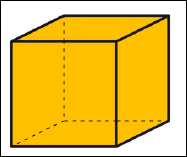 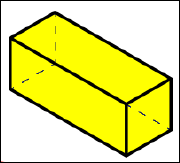 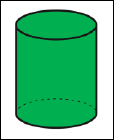 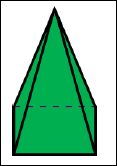 Tick the shape that has more than five vertices.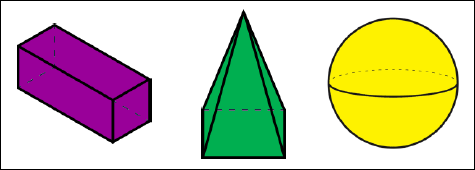 Tick the shape that has fewer than 6 vertices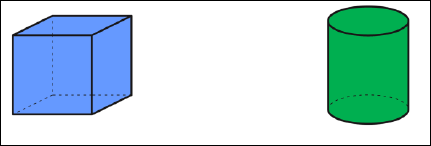 Challenge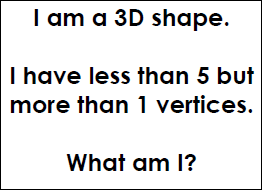 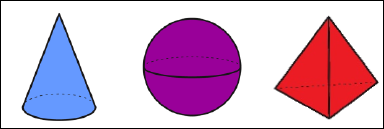 